Tiszavasvári Város ÖnkormányzataKépviselő-testületÉNEK188/2023. (VI.29.) Kt. számú határozataA tiszavasvári 637 helyrajzi számú önkormányzati ingatlanrész távközlési bázisállomás céljára történő bérbeadásárólTiszavasvári Város Önkormányzata Képviselő-testülete a Magyarország helyi önkormányzatairól szóló 2011. évi CLXXXIX. törvény 107.§-ban foglalt hatáskörében eljárva az alábbi határozatot hozza:1. A Képviselő-testületnek szándékában áll távközlési bázisállomás üzemeltetéséhez bérbe adni a tiszavasvári 637 helyrajzi számú, Vásártér utcában található „anyagbánya” megnevezésű, 3,5 ha nagyságú önkormányzati ingatlan 810 m2 nagyságú területét a Vantage Towers Zrt. (székhelye: 1112 Budapest, Boldizsár u. 2.) (továbbiakban: Bérlő) részére.2. A bérleti jogviszony kezdete: 2023. július 02. A bérleti jogviszony határozott időtartamra, 2032. december 31. napjáig jön létre.3. A Képviselő-testület elfogadja a Bérlő által ajánlott éves bérleti díjat, azaz 1.314.735 Ft + ÁFA, melyet a bérlő évente köteles megfizetni. Az Önkormányzat a bérleti díjat évente jogosult megemelni a KSH által hivatalosan közzétett infláció mértékével, melyet tárgyév január 01-től érvényesíthet, első alkalommal 2024. január 01-i hatállyal.4. Felhatalmazza a Polgármestert, hogy a bérleti szerződésre vonatkozóan a szükséges egyeztetést a Vantage Towers Zrt-vel folytassa le.5. Felkéri a Polgármestert, hogy a bérleti szerződés tervezetet utólagosan terjessze be a Képviselő-testület ülésére. Határidő: azonnal, esedékességkor				Felelős Szőke Zoltán polgármester	Szőke Zoltán 	dr. Kórik Zsuzsanna	polgármester 	jegyző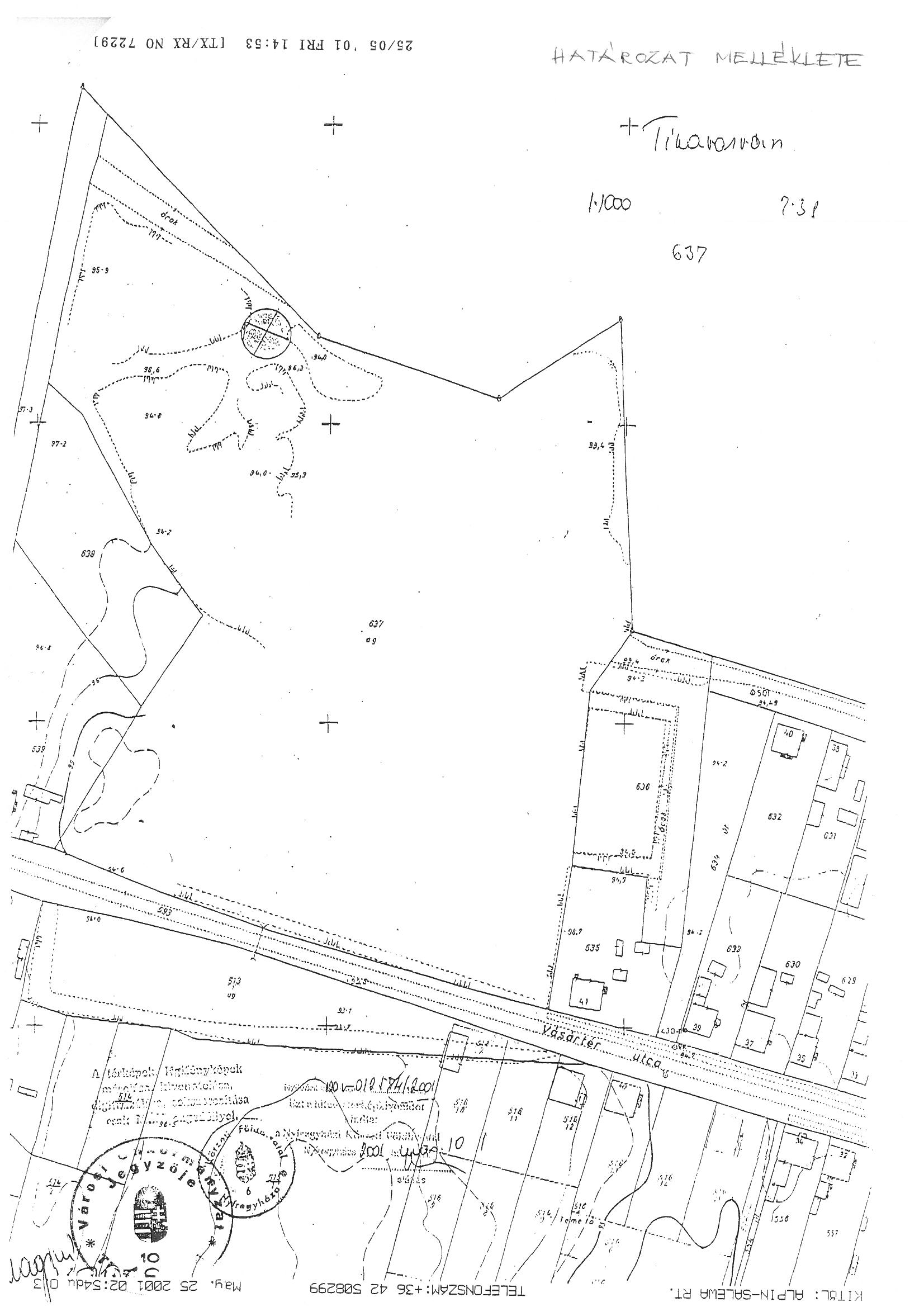 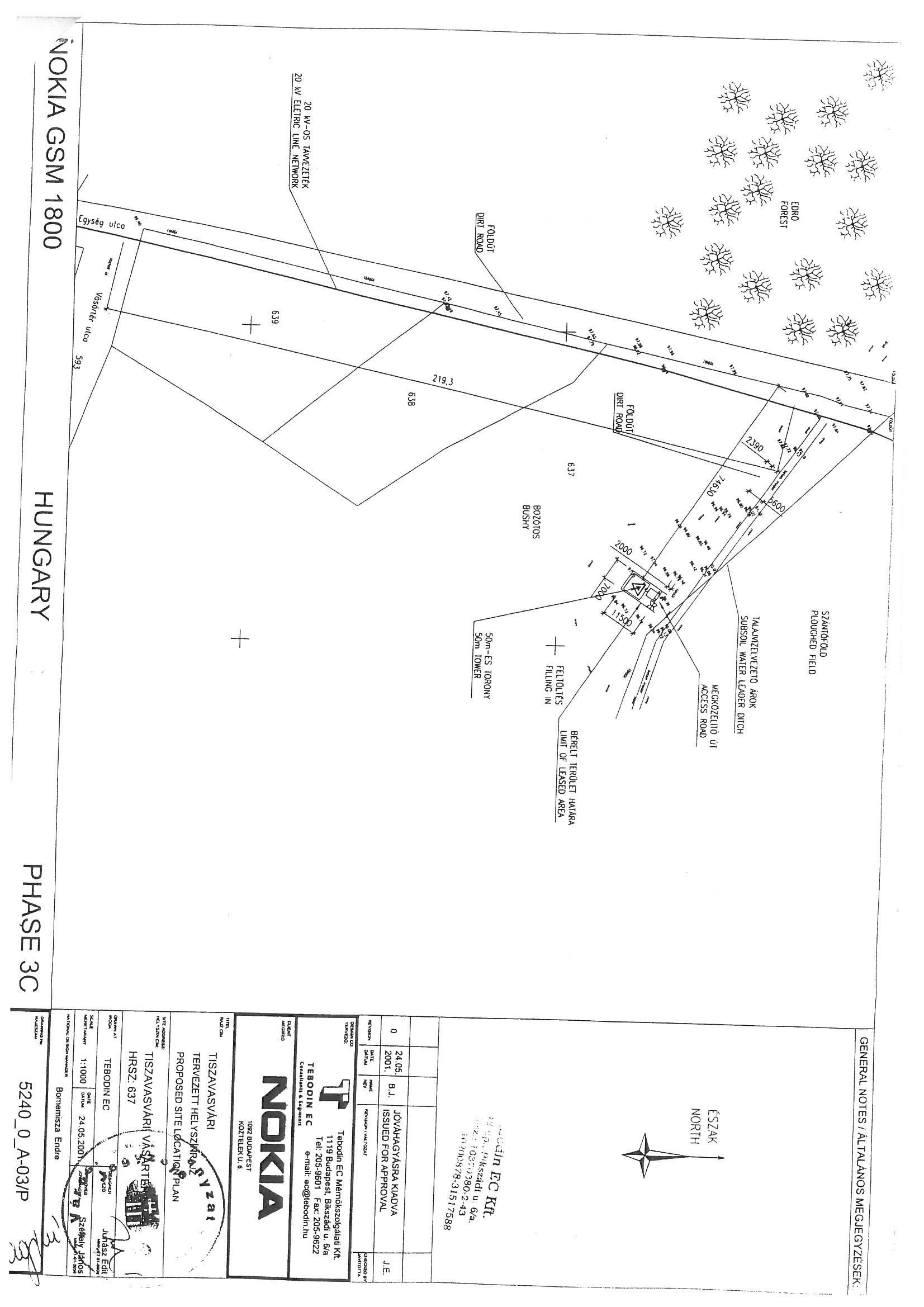 